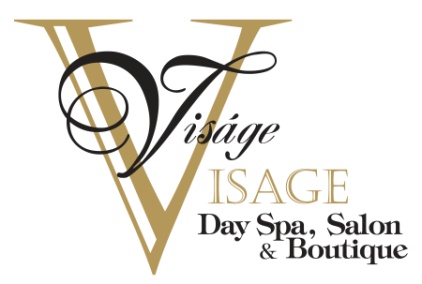 Visage a’ Visage Facial ConsultationGuest Name:  __________________________      Birthday:  ________________      Email:  ____________________________Home Address:  _________________________________________      City/State/Zip:  _________________________________Telephone Number:  _______________________________      Cell Phone Number:  __________________________________What brought you in today?    Pain Relief	Relaxation	Gift Card	Other:  ____________________________Facial Information / DetailsHave you ever had a professional facial before?  (please circle one)       Yes       or	    No   	   How Often? _______________Do you have any allergies?     Yes     or      No	  If yes, please specify:  ______________________________________________Have you ever had an allergic reaction to any lotions, creams, or oils?        Yes         or          No If yes, please specify:  __________________________________________________________________________________________Are you pregnant?     Yes      or       No       If yes, how many weeks?  ______________     Do you have any medical conditions or skin problems we should be aware of?       Yes       or       No	If yes, please specify:  _________________________________________________________________________________________________________Are you currently using any retinols/acids?     Yes       or        No       If yes, for how long? __________________________What does your daily skin regime include?  ___________________________________________________________________What products are you currently using?   Cleanser ____________________   Eye Cream ____________________________Daytime Moisturizer ______________________________        Nighttime Moisturizer   ______________________________Anti-Aging Products  ______________________________        Do you use an SPF?   _________________________________Any history of Skin Cancer/Melanoma?      Yes       or       NoDo you have any specific questions or concerns you would like to address today?  ___________________________________________________________________________________________________________________________________________Please ask your esthetician about our “ Visage A’ Visage VIP “ Discount Program.      Signature:   ____________________________________________        Date:  _____________________________________